					May 2, 2017BY CERTIFIED MAIL- IMMEDIATE RESPONSE REQUIREDLOUIS CAPPELLI JRFLORIO PERRUCCI STEINHARDT & FADER LLC1010 KINGS HIGHWAY SOUTH BLDG 2CHERRY HILL NJ  08034					RE:	Bond Continuation Certificate 						License Number A-2016-2552583Dear Mr. Cappelli Jr:Please find under cover of this letter the bond continuation certificate you filed on behalf of Regional Resources Energy Group, LLC because it is a copy and not acceptable.  The Commission requires a supplier to file an original bond, letter of credit, continuation certificate, amendment, or other financial instrument as part of a supplier’s licensing requirements under Section 2809(c) of the Pennsylvania Public Utility Code.  Although the initial bond requires original “wet” signatures of the principal and insurer along with a raised seal, continuations and amendments to the original bond will be accepted with a digital signature as long as the document has a raised seal or original “wet” notary stamp from the insurer.Upon review of the your initial bond filing with the Commission in consideration of the Continuation Certificate recently filed, the initial bond had not been signed by the EGS/Principal.  Please also provide an Original replacement bond with original “wet” signatures from both the insurer and the EGS/Principal along with a raised seal at your earliest convenience. Therefore, please file an original bond with wet signatures and raised seal in addition to a continuation certificate with raised seal or original wet notary stamp with my office at the address listed above within twenty (20) days of the date of this letter, preferably by overnight delivery.  Sincerely,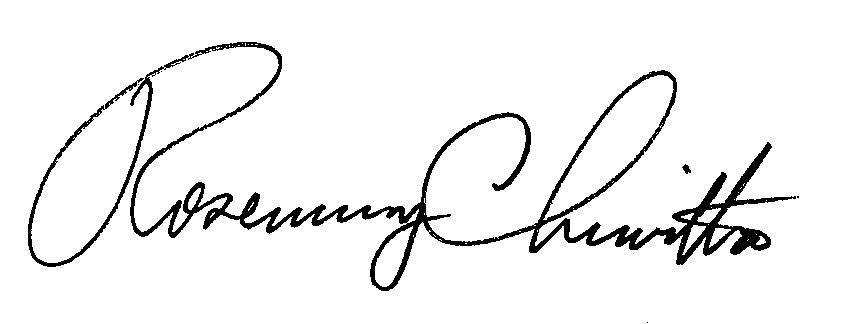 Rosemary ChiavettaSecretary of the CommissionRC: ssEnclosurescc:  Regional Resources Energy Group LLC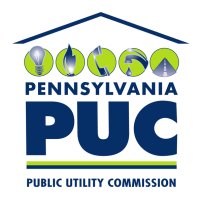  PUBLIC UTILITY COMMISSION400 North Street, Keystone Building, Second FloorHarrisburg, Pennsylvania  17120IN REPLY PLEASE REFER TO OUR 